Plan pour les médias sociauxPour parler du Club de lecture d’été TD sur les médias sociaux, utilisez l’identifiant officiel @TDSRC_CLETD et le mot-clic #CLETD. Nous pourrons ainsi suivre et partager vos messages lors de la journée « À vos marques, prêts, lisez! ». Et n’oubliez pas de les inclure dans vos messages tout au long de la belle saison! Vous aimeriez publier des photos montrant les participants à vos activités? Vous devez d’abord les en informer et obtenir leur autorisation.Conseils générauxLes meilleurs moments pour joindre les parents sur Facebook ou Twitter sont tôt le matin et après le coucher des enfants. Une image vaut mille mots! Ajoutez à vos messages des illustrations, des photos ou des vidéos de vos activités : ce sera plus attrayant et dynamique.Publiez des photos de bonne qualité : vos messages récolteront plus de « J’aime », de partages et de commentaires. Assurez-vous d’avoir un bon éclairage et évitez les photos floues. Autant que possible, intégrez l’image de marque du Club à vos photos : par exemple, en tenant un carnet de lecture ou en portant un t-shirt à l’effigie du Club, ou en posant près d’une affiche du Club. Intégrez le mot-clic #CLETD à tous vos messages.Des personnalités de votre milieu sont présentes sur les réseaux sociaux? Elles pourraient vous aider à faire connaître le Club. Incluez dans vos messages leur nom d’utilisateur (une arobase @ suivie du nom choisi pour leur compte).Si possible, utilisez les fonctions de gazouillis en direct (live-tweet) et la diffusion en continu.Identifiez d’autres bibliothèques dans vos messages : vous pourrez échanger et promouvoir mutuellement vos activités. Idées de messages pour TwitterPlus que [9, 8, 7, etc.] jours avant le lancement du Club de lecture d’été TD le [insérer la date]! #CLETD @TDSRC_CLETD
Hé les enfants! À vos marques, prêts, lisez, avec le Club de lecture d’été TD! Plus d’info sur notre site Web au clubdelecturetd.ca 
#CLETD @TDSRC_CLETD
Viens à la bibliothèque le [insérer la date] pour t’inscrire au Club de lecture d’été TD. Tu pourrais gagner des prix! #CLETD @TDSRC_CLETD
Encouragez les jeunes à lire! Inscrivez votre enfant au Club de lecture d’été TD #CLETD @TDSRC_CLETD
À vos marques, prêts, lisez! Inscris-toi au Club de lecture d’été TD le [insérer la date] à ta bibliothèque. clubdelecturetd.ca #CLETD @TDSRC_CLETD
Parents, encouragez vos enfants à lire cet été! Rendez-vous à votre bibliothèque le [insérer la date] et inscrivez-les au Club de lecture d’été TD. clubdelecturetd.ca #CLETD @TDSRC_CLETD
Le Club de lecture d’été TD est de retour cette année, plus stimulant que jamais! Inscris-toi pour participer à des jeux amusants, relever des défis et découvrir des livres formidables dans tous les formats possibles! 
clubdelecturetd.ca #CLETD @TDSRC_CLETD
Le Club de lecture d’été TD invite tous les enfants à célébrer le plaisir de lire, peu importe leurs aptitudes. Viens t’inscrire et embarque dans l’aventure! clubdelecturetd.ca #CLETD @TDSRC_CLETDIdées de messages pour FacebookPlus que [9, 8, 7, etc.] jours avant le lancement du Club de lecture d’été TD le [insérer la date]! #CLETD @TDSRC_CLETD
Hé les enfants! À vos marques, prêts, lisez, avec le Club de lecture d’été TD! Plus d’info sur notre site Web au clubdelecturetd.ca 
#CLETD @TDSRC_CLETD
Viens à la bibliothèque le [insérer la date] pour t’inscrire au Club de lecture d’été TD. Tu pourrais gagner des prix! #CLETD @TDSRC_CLETD
Encouragez les jeunes à lire! Inscrivez votre enfant au Club de lecture d’été TD #CLETD @TDSRC_CLETD
Cet été, partage tes découvertes du Club de lecture! Publie l’info avec le mot-clic #CLETD
Le thème du #CLETD cette année : nourrir tes passions. Le Club de lecture t’inspire des activités amusantes? Montre-nous ce que tu fais! @TDSRC_CLETD
Découvre des livres qui vont nourrir tes passions : inscris-toi au Club de lecture d’été TD! Viens à notre fête de lancement le [insérer date]. Il y aura plein d’activités amusantes pour tous les enfants! #CLETD @TDSRC_CLETD 
Le Club de lecture d’été TD est de retour cette année, plus stimulant que jamais! Inscris-toi pour participer à des jeux amusants, relever des défis et découvrir des livres formidables dans tous les formats possibles! 
clubdelecturetd.ca #CLETD @TDSRC_CLETD
Le Club de lecture d’été TD invite tous les enfants à célébrer le plaisir de lire, peu importe leurs aptitudes. Viens t’inscrire et embarque dans l’aventure! clubdelecturetd.ca #CLETD @TDSRC_CLETDIdées pour Pinterest et InstagramPubliez des photos de vos activités du Club. 
N’oubliez pas d’inclure le mot-clic #CLETD.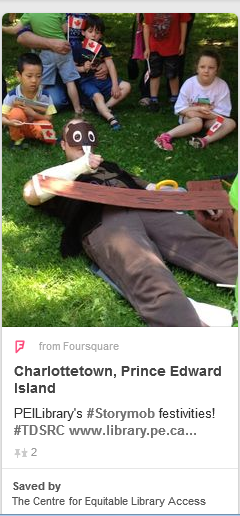 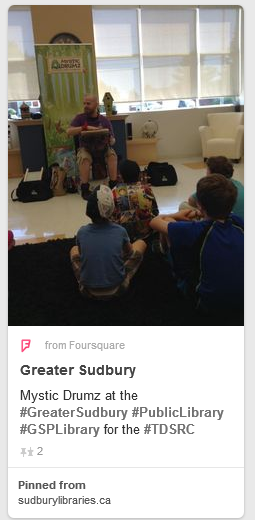 Exemples d’images sur les médias sociauxVoici quel	ques exemples d’images qui fonctionnent bien sur les médias sociaux. Ajoutez les vôtres aux messages que vous publiez : vous les rendrez plus attrayants! Nous serons ravis de partager vos messages sur nos médias sociaux à l’échelle nationale.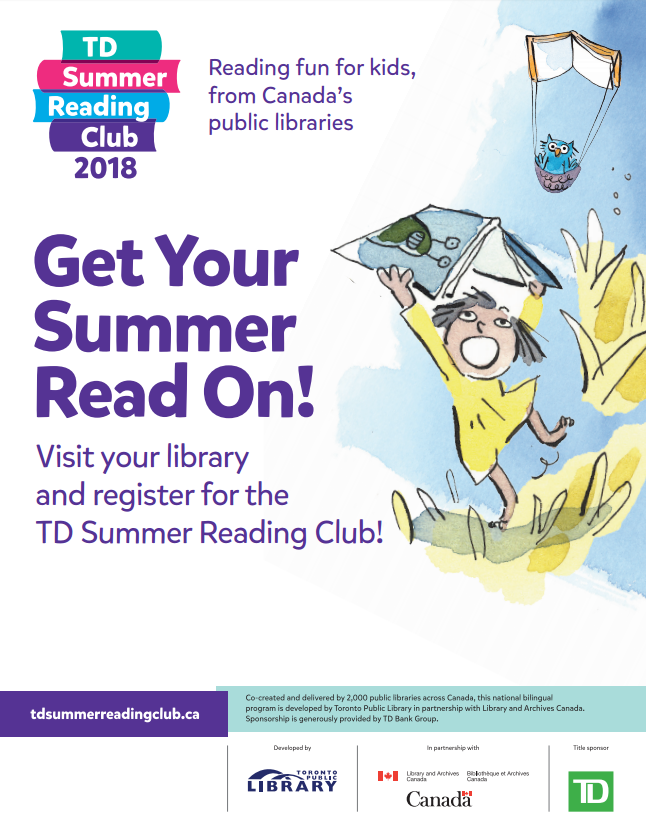 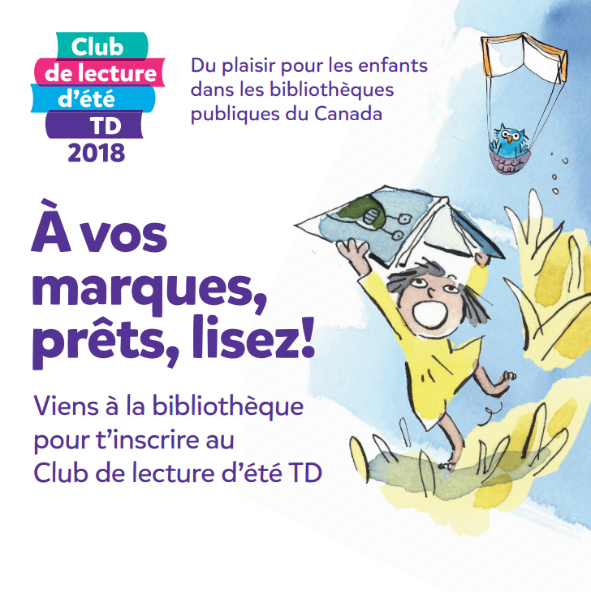 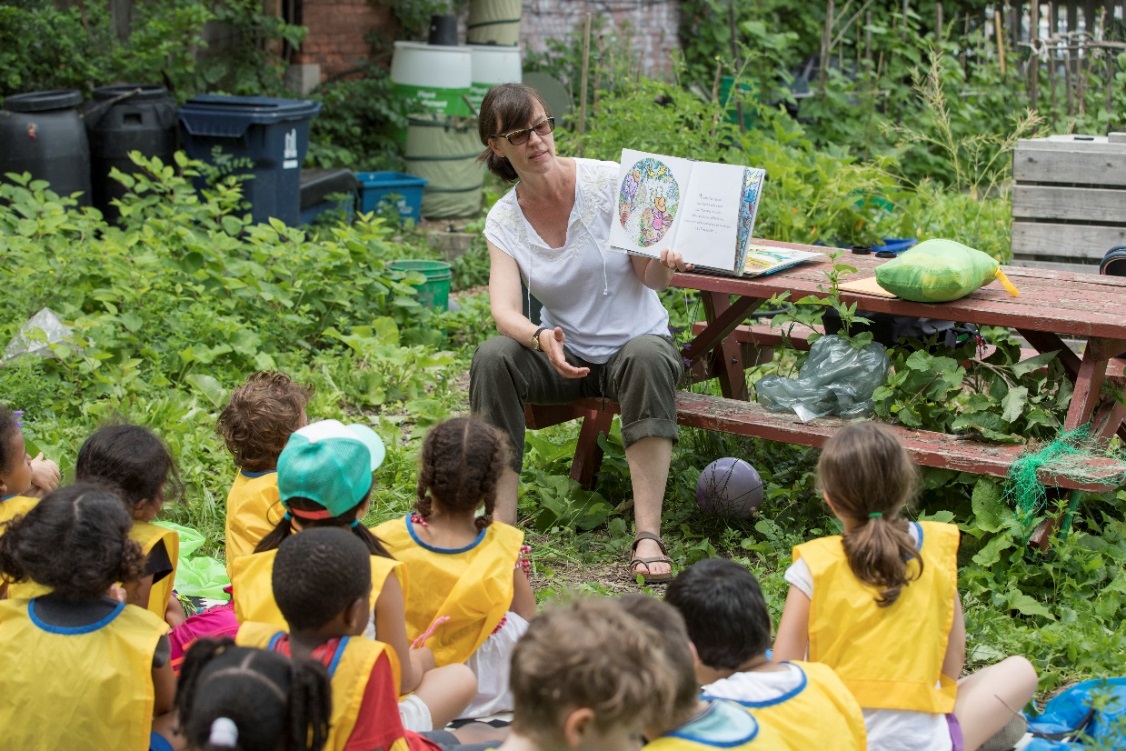 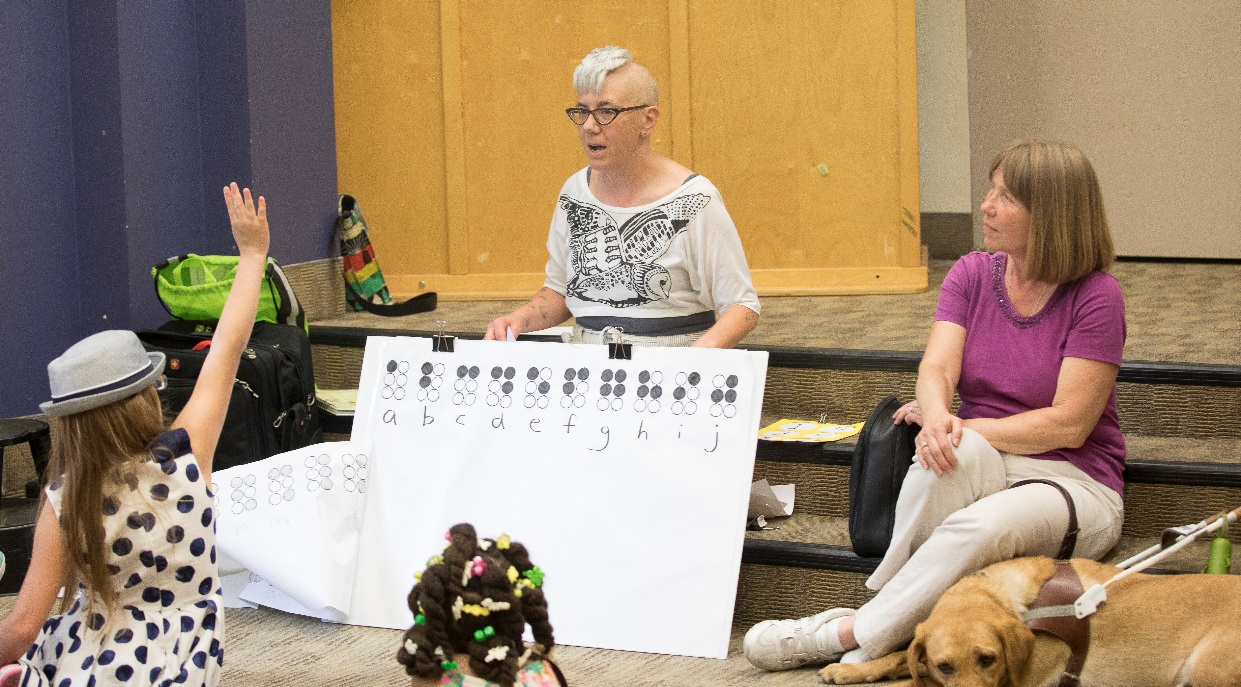 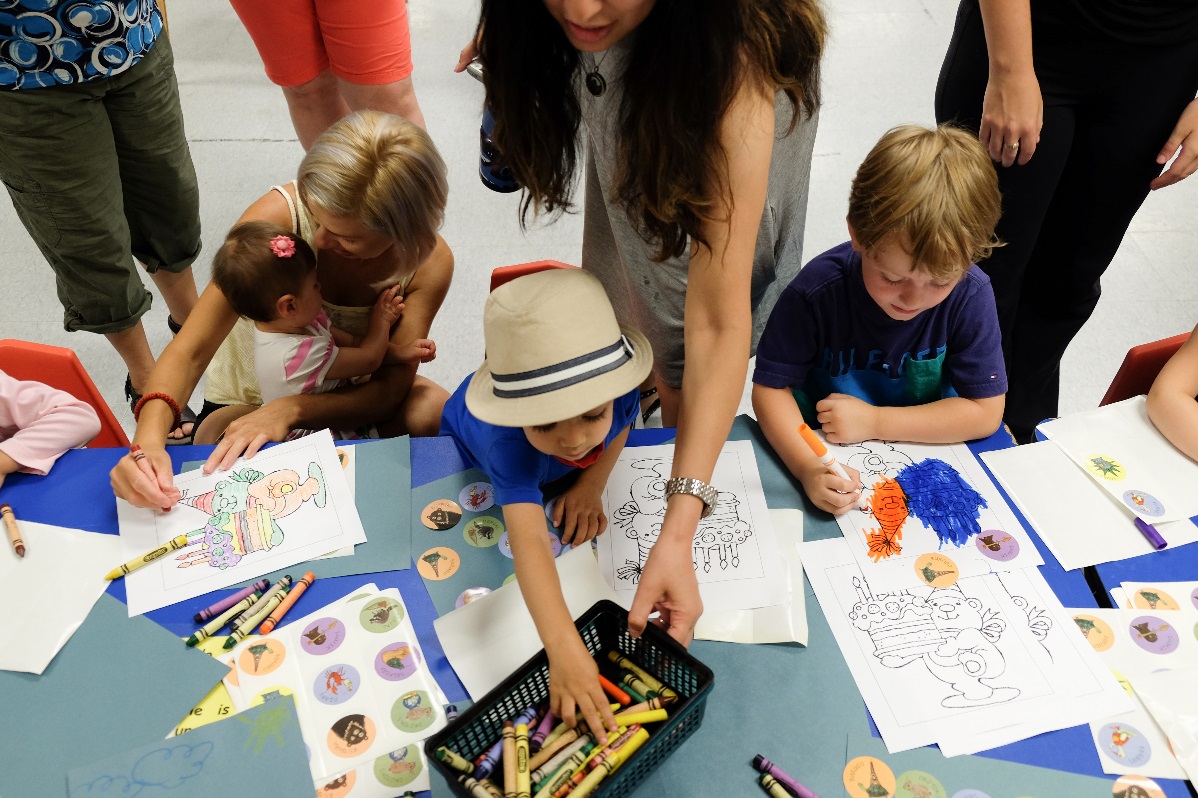 